Publicado en  el 21/10/2016 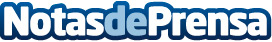 Todos los coches Tesla con Autopilot serán autónomosLa compañía ha anunciado que todos los coches que tengan el hardware Autopilot van a recibir una actualización para convertirse en automáticosDatos de contacto:Nota de prensa publicada en: https://www.notasdeprensa.es/todos-los-coches-tesla-con-autopilot-seran Categorias: Automovilismo Hardware Industria Automotriz http://www.notasdeprensa.es